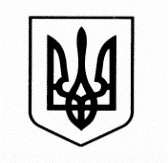 ВІДДІЛ ОСВІТИ, МОЛОДІ ТА СПОРТУМОСТИСЬКОЇ МІСЬКОЇ РАДИ ЛЬВІВСЬКОЇ ОБЛАСТІБЕРЕГІВСЬКИЙ ЗАКЛАД ЗАГАЛЬНОЇ СЕРЕДНЬОЇ ОСВІТИ І-ІІ СТУПЕНІВ81334, Львівська обл., Яворівський р-н., с.Берегове,тел. (234) 3-34-48, e-mail beregove1@ukr.netВ закладі створені сприятливі умови для навчання дітей з особливими освітніми потребами, у тому числі й дітей з інвалідністю, забезпечення їх безперешкодним доступом до всіх приміщень школи.З 1 вересня 2022 року у закладі відкрито клас з інклюзивною формою навчання;працює асистент вчителя;заклад співпрацює з Інклюзивно-ресурсним центром Мостиської міської ради Львівської області (адреса: вул. Т. Шевченка, 2), де можуть отримати консультації педагогічні працівники з питань роботи з дітьми з особливими освітніми потребами, батьки та учні;є можливість отримати додаткові освітні послуги - індивідуальні корекційно-розвиткові заняття практичного психолога, логопеда (при ІРЦ);створено належні умови для перебування у закладі дітей з особливими освітніми потребами:є пандус;необхідні місця руху обладнані поручнями;зроблено помітки на сходах;організовано чергування;виконано поточний ремонт класних кімнат.Усі основні приміщення закладу мають природне освітлення, враховано використання кольорів, розташування меблів і обладнання відповідно до санітарних вимог. Працює харчоблок. Розташування меблів і обладнання, декоративних рослин сприяє максимальному використанню денного світла і рівномірному освітленню приміщень. З вересня по травень у приміщеннях рівень освітлення підвищується за допомогою штучного освітлення – люмінесцентних ламп. У закладі дотримується повітряно – тепловий режим. Приміщення обладнані системами центрального опалення та вентиляції, що забезпечують сприятливі мікрокліматичні умови внутрішнього середовища.Чистота повітря у закладі забезпечується регулярністю вологого прибирання, використанням всіх видів провітрювання (наскрізне, кутове, однобічне).Шкільна та пришкільна території підтримуються в належному стані.